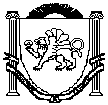 Республика КрымБелогорский районАдминистрация Зуйского сельского поселенияПОСТАНОВЛЕНИЕот 28 февраля  2018 г                                                                                          № 28Об утверждении порядка составления, утверждения, установления показателей плана финансово-хозяйственной деятельности Муниципального унитарного предприятия «Жилищно-коммунальное хозяйство Зуйского сельского поселения» и контроля за их выполнениемВ целях систематизации контроля и повышения эффективности деятельности муниципальных предприятий, в соответствии со ст. 20 Федерального закона от 14.11.2002 г. № 161-ФЗ «О государственных и муниципальных унитарных предприятиях», руководствуясь Уставом Зуйского сельского поселения, постановляю:1.Утвердить порядок составления, утверждения, установления показателей плана финансово-хозяйственной деятельности муниципального унитарного предприятия «Жилищно-коммунального хозяйства Зуйского сельского поселения» и контроля за их выполнением (прилагается).2.Возложить ответственность за качественную и своевременную разработку плана финансово-хозяйственной деятельности муниципального унитарного предприятия «Жилищно-коммунального хозяйства Зуйского сельского поселения» на руководителей муниципальных предприятий.3.Настоящее постановление подлежит официальному опубликованию (обнародованию) в установленном порядке. 4.Контроль за исполнением настоящего постановления возложить на заместителя Главы Администрации Зуйского сельского поселения Сорокина С.А.Приложение к постановлениюадминистрации Зуйского сельского поселенияот 28.02.2018 г № 28Порядок
составления, утверждения, установления показателей плана финансово-хозяйственной деятельности Муниципального унитарного предприятия «Жилищно-коммунального хозяйства Зуйского сельского поселения» и контроля за их выполнением
I. Общие положения1.1.Порядок составления, утверждения, установления показателей плана финансово-хозяйственной деятельности муниципального унитарного предприятий «Жилищно-коммунального хозяйства Зуйского сельского поселения» и контроля за их выполнением (далее - Порядок) разработан с целью обеспечения единого подхода к составлению, утверждению, установлению показателей плана финансово-хозяйственной деятельности (далее - Плана) муниципального унитарного предприятий «Жилищно-коммунального хозяйства Зуйского сельского поселения» и контроля за их выполнением, повышения эффективности их работы, выявления и использования резервов, сокращения бюджетных ассигнований, усиления контроля за деятельностью муниципального унитарного предприятия «Жилищно-коммунального хозяйства Зуйского сельского поселения» (далее - предприятие). 1.2.Порядок определяет:- основные принципы составления Плана;- порядок утверждения Плана предприятия;- контроль за выполнением показателей Плана.1.3.Действие Порядка распространяется на все предприятия, учредителем которых является Зуйское сельское поселение.II. Основные принципы составления Планов предприятий2.1.Документом, определяющим финансовое состояние и эффективность деятельности предприятия на очередной финансовый год, является План, составленный по форме согласно приложению № 1 к настоящему Порядку.2.2.Исходными данными для составления и утверждения Плана на очередной финансовый год являются данные бухгалтерской отчётности и фактически достигнутые показатели финансово-хозяйственной деятельности предприятия за предыдущий год.2.3.План составляется на каждый год с поквартальной разбивкой и отображает ожидаемые финансовые результаты в запланированном году, источники формирования средств и направления их использования с целью обеспечения деятельности и развития предприятия, а также выполнения его обязательств.2.4.План должен ориентировать предприятие на увеличение объемов выполняемых работ и оказываемых услуг, рост валовой выручки, сокращение издержек и снижение энергоемкости производства, оптимизацию расходов, изыскание дополнительных источников доходов, повышение производительности труда, безубыточность деятельности.2.5.План разрабатывается предприятием самостоятельно в Порядке, установленном настоящим постановлением.2.6.К проекту Плана прилагается пояснительная записка, которая включает результаты анализа финансово-хозяйственной деятельности за предыдущий год, а также показатели хозяйственной деятельности и развития предприятия в текущем году и на плановый год с обоснованием причин в случае снижения плановых показателей.III. Порядок согласования, утверждения, установления показателей Планов муниципальных предприятий3.1.Руководитель муниципального унитарного предприятия ежегодно, до 01 июля года, предшествующего плановому, представляет в Администрацию Зуйского сельского поселения проект плана муниципального унитарного предприятия на следующий год.3.2.Администрация Зуйского сельского поселения в месячный срок проводит анализ представленного проекта плана муниципального унитарного предприятия «Жилищно-коммунального хозяйства Зуйского сельского поселения» и в случае наличия замечаний и предложений направляет их в адрес руководителя муниципального  унитарного предприятия.3.3.Администрация Зуйского сельского поселения ежегодно утверждает план муниципального унитарного предприятия «Жилищно-коммунального хозяйства Зуйского сельского поселения» на следующий год до 01 сентября года, предшествующего плановому.3.4.Изменения в утвержденный План могут вноситься один раз в год, в котором утверждался План, и не более двух раз в течение планового года.Изменения в План не могут вноситься в периоды, по которым прошел срок отчетности.Проект изменений в План с пояснительной запиской о причинах изменений готовится предприятием и представляется органу управления после окончания отчетного периода (квартала) не позднее 20 числа месяца, следующего за отчетным периодом.IV. Контроль за выполнением показателей Планов, отчётность предприятий о выполнении Планов4.1.Анализ и учёт плановых показателей направлен на своевременную разработку и принятие мер по улучшению финансового состояния предприятия, повышение экономической эффективности его деятельности.4.2.Отчет о выполнении Плана предприятие представляет согласно приложению 2 к настоящему Порядку органу управления ежеквартально в сроки:за отчетный год и IV квартал отчетного года – до 25 февраля года, следующего за отчетным годом;за отчетные кварталы текущего года – до 25 апреля, 25 июля и 25 октября ежегодно.Отчет о выполнении Плана предприятием за IV квартал представляется вместе с отчетом о выполнении Плана предприятием за год.К отчету прилагается пояснительная записка о результатах деятельности за квартал и причинах значительных отклонений фактических показателей от плановых по отдельным факторам.Представляемые отчеты подписываются руководителем предприятия, главным бухгалтером и заверяются печатью.4.3.Орган управления:4.3.1.Проводит анализ выполнения предприятием сферы ведения Плана, выявляет причины его невыполнения, принимает меры по обеспечению выполнения плановых показателей.4.3.2.Представляет в Администрацию сельского поселения в бумажном и электроном виде:4.3.2.1 показатели выполнения Планов предприятиями сферы ведения по форме согласно приложению № 3 к настоящему Порядку;4.3.2.2 аналитическую справку, которая содержит:объяснение причин невыполнения (значительных отклонений) фактических показателей Плана от запланированных в разрезе предприятий;сведения о принятых мерах по обеспечению дальнейшего выполнения запланированных показателей;данные об общем количестве предприятий сферы ведения, количестве предприятий, которым были утверждены Планы и которые отчитываются о выполнении Планов, а также о количестве прибыльных и убыточных предприятий сферы ведения;4.3.2.3 иную информацию на отдельные запросы.V. Ответственность5.1.Руководитель предприятия несет персональную ответственность за своевременность, полноту и достоверность предоставленной документации.                  Приложение 1Председатель Зуйского сельского советаГлава администрации Зуйского сельского поселения                                                                                                  Лахин А.А.Утверждено:Утверждено:Утверждено:Утверждено:Утверждено:Утверждено:Утверждено:Утверждено:Утверждено:Утверждено:Утверждено:Утверждено:Утверждено:Утверждено:Утверждено:Утверждено:Утверждено:Утверждено:Утверждено:Утверждено:Администрация Зуйского сельского поселенияАдминистрация Зуйского сельского поселенияАдминистрация Зуйского сельского поселенияАдминистрация Зуйского сельского поселенияАдминистрация Зуйского сельского поселенияАдминистрация Зуйского сельского поселенияАдминистрация Зуйского сельского поселенияАдминистрация Зуйского сельского поселенияАдминистрация Зуйского сельского поселенияАдминистрация Зуйского сельского поселенияАдминистрация Зуйского сельского поселенияАдминистрация Зуйского сельского поселенияАдминистрация Зуйского сельского поселенияАдминистрация Зуйского сельского поселенияАдминистрация Зуйского сельского поселенияАдминистрация Зуйского сельского поселенияАдминистрация Зуйского сельского поселенияАдминистрация Зуйского сельского поселенияАдминистрация Зуйского сельского поселенияАдминистрация Зуйского сельского поселения(наименование органа)(наименование органа)(наименование органа)(наименование органа)(наименование органа)(наименование органа)(наименование органа)(наименование органа)(наименование органа)(наименование органа)(наименование органа)(наименование органа)(наименование органа)(наименование органа)(наименование органа)(наименование органа)(наименование органа)(наименование органа)(наименование органа)(наименование органа)Глава администрации Зуйского сельского поселенияГлава администрации Зуйского сельского поселенияГлава администрации Зуйского сельского поселенияГлава администрации Зуйского сельского поселенияГлава администрации Зуйского сельского поселенияГлава администрации Зуйского сельского поселенияГлава администрации Зуйского сельского поселенияГлава администрации Зуйского сельского поселенияГлава администрации Зуйского сельского поселенияГлава администрации Зуйского сельского поселенияГлава администрации Зуйского сельского поселенияГлава администрации Зуйского сельского поселенияГлава администрации Зуйского сельского поселенияГлава администрации Зуйского сельского поселенияГлава администрации Зуйского сельского поселенияГлава администрации Зуйского сельского поселенияГлава администрации Зуйского сельского поселенияГлава администрации Зуйского сельского поселенияГлава администрации Зуйского сельского поселенияГлава администрации Зуйского сельского поселения                                                                                А.А.Лахин                                                                                А.А.Лахин                                                                                А.А.Лахин                                                                                А.А.Лахин                                                                                А.А.Лахин                                                                                А.А.Лахин                                                                                А.А.Лахин                                                                                А.А.Лахин                                                                                А.А.Лахин                                                                                А.А.Лахин                                                                                А.А.Лахин                                                                                А.А.Лахин                                                                                А.А.Лахин                                                                                А.А.Лахин                                                                                А.А.Лахин                                                                                А.А.Лахин«««2020г.г.План (программа)
финансово-хозяйственной деятельностиПлан (программа)
финансово-хозяйственной деятельностиПлан (программа)
финансово-хозяйственной деятельностиПлан (программа)
финансово-хозяйственной деятельностиПлан (программа)
финансово-хозяйственной деятельностиПлан (программа)
финансово-хозяйственной деятельностиПлан (программа)
финансово-хозяйственной деятельностиПлан (программа)
финансово-хозяйственной деятельностиПлан (программа)
финансово-хозяйственной деятельностиПлан (программа)
финансово-хозяйственной деятельностиПлан (программа)
финансово-хозяйственной деятельностиПлан (программа)
финансово-хозяйственной деятельностиПлан (программа)
финансово-хозяйственной деятельностиПлан (программа)
финансово-хозяйственной деятельностиПлан (программа)
финансово-хозяйственной деятельностиПлан (программа)
финансово-хозяйственной деятельностиПлан (программа)
финансово-хозяйственной деятельностиПлан (программа)
финансово-хозяйственной деятельностиПлан (программа)
финансово-хозяйственной деятельностиПлан (программа)
финансово-хозяйственной деятельностиПлан (программа)
финансово-хозяйственной деятельностиПлан (программа)
финансово-хозяйственной деятельностиПлан (программа)
финансово-хозяйственной деятельностиПлан (программа)
финансово-хозяйственной деятельностиПлан (программа)
финансово-хозяйственной деятельностиПлан (программа)
финансово-хозяйственной деятельностиПлан (программа)
финансово-хозяйственной деятельностиПлан (программа)
финансово-хозяйственной деятельностиПлан (программа)
финансово-хозяйственной деятельностиПлан (программа)
финансово-хозяйственной деятельностиМУП «ЖКХЗСП»МУП «ЖКХЗСП»МУП «ЖКХЗСП»МУП «ЖКХЗСП»МУП «ЖКХЗСП»МУП «ЖКХЗСП»МУП «ЖКХЗСП»МУП «ЖКХЗСП»МУП «ЖКХЗСП»МУП «ЖКХЗСП»МУП «ЖКХЗСП»МУП «ЖКХЗСП»МУП «ЖКХЗСП»МУП «ЖКХЗСП»МУП «ЖКХЗСП»МУП «ЖКХЗСП»МУП «ЖКХЗСП»(наименование субъекта хозяйствования)(наименование субъекта хозяйствования)(наименование субъекта хозяйствования)(наименование субъекта хозяйствования)(наименование субъекта хозяйствования)(наименование субъекта хозяйствования)(наименование субъекта хозяйствования)(наименование субъекта хозяйствования)(наименование субъекта хозяйствования)(наименование субъекта хозяйствования)(наименование субъекта хозяйствования)(наименование субъекта хозяйствования)(наименование субъекта хозяйствования)(наименование субъекта хозяйствования)(наименование субъекта хозяйствования)(наименование субъекта хозяйствования)(наименование субъекта хозяйствования)нананананана20182018201820182018годгодгодгодгодгодгодгодгодгодгодгодгодгодгодгодгодгодгодРаздел 1. Сведения о субъекте хозяйствованияРаздел 1. Сведения о субъекте хозяйствованияРаздел 1. Сведения о субъекте хозяйствованияРаздел 1. Сведения о субъекте хозяйствованияРаздел 1. Сведения о субъекте хозяйствованияРаздел 1. Сведения о субъекте хозяйствованияРаздел 1. Сведения о субъекте хозяйствованияРаздел 1. Сведения о субъекте хозяйствованияРаздел 1. Сведения о субъекте хозяйствованияРаздел 1. Сведения о субъекте хозяйствованияРаздел 1. Сведения о субъекте хозяйствованияРаздел 1. Сведения о субъекте хозяйствованияРаздел 1. Сведения о субъекте хозяйствованияРаздел 1. Сведения о субъекте хозяйствованияРаздел 1. Сведения о субъекте хозяйствованияРаздел 1. Сведения о субъекте хозяйствованияРаздел 1. Сведения о субъекте хозяйствованияРаздел 1. Сведения о субъекте хозяйствованияРаздел 1. Сведения о субъекте хозяйствованияРаздел 1. Сведения о субъекте хозяйствованияРаздел 1. Сведения о субъекте хозяйствованияРаздел 1. Сведения о субъекте хозяйствованияРаздел 1. Сведения о субъекте хозяйствованияРаздел 1. Сведения о субъекте хозяйствованияРаздел 1. Сведения о субъекте хозяйствованияРаздел 1. Сведения о субъекте хозяйствованияРаздел 1. Сведения о субъекте хозяйствованияРаздел 1. Сведения о субъекте хозяйствованияРаздел 1. Сведения о субъекте хозяйствованияРаздел 1. Сведения о субъекте хозяйствованияПолное наименование субъекта хозяйствованияПолное наименование субъекта хозяйствованияПолное наименование субъекта хозяйствованияПолное наименование субъекта хозяйствованияПолное наименование субъекта хозяйствованияПолное наименование субъекта хозяйствованияМуниципальное унитарное предприятие «Жилищно-коммунальное хозяйство Зуйского сельского поселения»Муниципальное унитарное предприятие «Жилищно-коммунальное хозяйство Зуйского сельского поселения»Муниципальное унитарное предприятие «Жилищно-коммунальное хозяйство Зуйского сельского поселения»Муниципальное унитарное предприятие «Жилищно-коммунальное хозяйство Зуйского сельского поселения»Муниципальное унитарное предприятие «Жилищно-коммунальное хозяйство Зуйского сельского поселения»Муниципальное унитарное предприятие «Жилищно-коммунальное хозяйство Зуйского сельского поселения»Муниципальное унитарное предприятие «Жилищно-коммунальное хозяйство Зуйского сельского поселения»Муниципальное унитарное предприятие «Жилищно-коммунальное хозяйство Зуйского сельского поселения»Муниципальное унитарное предприятие «Жилищно-коммунальное хозяйство Зуйского сельского поселения»Муниципальное унитарное предприятие «Жилищно-коммунальное хозяйство Зуйского сельского поселения»Муниципальное унитарное предприятие «Жилищно-коммунальное хозяйство Зуйского сельского поселения»Муниципальное унитарное предприятие «Жилищно-коммунальное хозяйство Зуйского сельского поселения»Муниципальное унитарное предприятие «Жилищно-коммунальное хозяйство Зуйского сельского поселения»Муниципальное унитарное предприятие «Жилищно-коммунальное хозяйство Зуйского сельского поселения»Муниципальное унитарное предприятие «Жилищно-коммунальное хозяйство Зуйского сельского поселения»Муниципальное унитарное предприятие «Жилищно-коммунальное хозяйство Зуйского сельского поселения»Муниципальное унитарное предприятие «Жилищно-коммунальное хозяйство Зуйского сельского поселения»Муниципальное унитарное предприятие «Жилищно-коммунальное хозяйство Зуйского сельского поселения»Муниципальное унитарное предприятие «Жилищно-коммунальное хозяйство Зуйского сельского поселения»Муниципальное унитарное предприятие «Жилищно-коммунальное хозяйство Зуйского сельского поселения»Муниципальное унитарное предприятие «Жилищно-коммунальное хозяйство Зуйского сельского поселения»Муниципальное унитарное предприятие «Жилищно-коммунальное хозяйство Зуйского сельского поселения»Муниципальное унитарное предприятие «Жилищно-коммунальное хозяйство Зуйского сельского поселения»Муниципальное унитарное предприятие «Жилищно-коммунальное хозяйство Зуйского сельского поселения»Дата и номер государственной регистрацииДата и номер государственной регистрацииДата и номер государственной регистрацииДата и номер государственной регистрацииДата и номер государственной регистрацииДата и номер государственной регистрации27.12.2014г.114910217487027.12.2014г.114910217487027.12.2014г.114910217487027.12.2014г.114910217487027.12.2014г.114910217487027.12.2014г.114910217487027.12.2014г.114910217487027.12.2014г.114910217487027.12.2014г.114910217487027.12.2014г.114910217487027.12.2014г.114910217487027.12.2014г.114910217487027.12.2014г.114910217487027.12.2014г.114910217487027.12.2014г.114910217487027.12.2014г.114910217487027.12.2014г.114910217487027.12.2014г.114910217487027.12.2014г.114910217487027.12.2014г.114910217487027.12.2014г.114910217487027.12.2014г.114910217487027.12.2014г.114910217487027.12.2014г.1149102174870Регистрирующий органРегистрирующий органРегистрирующий органРегистрирующий органРегистрирующий органРегистрирующий органИФНС по г. СимферопольИФНС по г. СимферопольИФНС по г. СимферопольИФНС по г. СимферопольИФНС по г. СимферопольИФНС по г. СимферопольИФНС по г. СимферопольИФНС по г. СимферопольИФНС по г. СимферопольИФНС по г. СимферопольИФНС по г. СимферопольИФНС по г. СимферопольИФНС по г. СимферопольИФНС по г. СимферопольИФНС по г. СимферопольИФНС по г. СимферопольИФНС по г. СимферопольИФНС по г. СимферопольИФНС по г. СимферопольИФНС по г. СимферопольИФНС по г. СимферопольИФНС по г. СимферопольИФНС по г. СимферопольИФНС по г. СимферопольКод по ОКПО (ЕГРПОУ)Код по ОКПО (ЕГРПОУ)Код по ОКПО (ЕГРПОУ)Код по ОКПО (ЕГРПОУ)Код по ОКПО (ЕГРПОУ)Код по ОКПО (ЕГРПОУ)008107040081070400810704008107040081070400810704008107040081070400810704008107040081070400810704008107040081070400810704008107040081070400810704008107040081070400810704008107040081070400810704Код по ОКВЭДКод по ОКВЭДКод по ОКВЭДКод по ОКВЭДКод по ОКВЭДКод по ОКВЭД81.29.981.29.981.29.981.29.981.29.981.29.981.29.981.29.981.29.981.29.981.29.981.29.981.29.981.29.981.29.981.29.981.29.981.29.981.29.981.29.981.29.981.29.981.29.981.29.9Организационно-правовая формаОрганизационно-правовая формаОрганизационно-правовая формаОрганизационно-правовая формаОрганизационно-правовая формаОрганизационно-правовая формаМуниципальное унитарное предприятиеМуниципальное унитарное предприятиеМуниципальное унитарное предприятиеМуниципальное унитарное предприятиеМуниципальное унитарное предприятиеМуниципальное унитарное предприятиеМуниципальное унитарное предприятиеМуниципальное унитарное предприятиеМуниципальное унитарное предприятиеМуниципальное унитарное предприятиеМуниципальное унитарное предприятиеМуниципальное унитарное предприятиеМуниципальное унитарное предприятиеМуниципальное унитарное предприятиеМуниципальное унитарное предприятиеМуниципальное унитарное предприятиеМуниципальное унитарное предприятиеМуниципальное унитарное предприятиеМуниципальное унитарное предприятиеМуниципальное унитарное предприятиеМуниципальное унитарное предприятиеМуниципальное унитарное предприятиеМуниципальное унитарное предприятиеМуниципальное унитарное предприятиеЮридический адресЮридический адресЮридический адресЮридический адресЮридический адресЮридический адрес297630 РК Белогорский р-он п. Зуя ул. Ленина 9б297630 РК Белогорский р-он п. Зуя ул. Ленина 9б297630 РК Белогорский р-он п. Зуя ул. Ленина 9б297630 РК Белогорский р-он п. Зуя ул. Ленина 9б297630 РК Белогорский р-он п. Зуя ул. Ленина 9б297630 РК Белогорский р-он п. Зуя ул. Ленина 9б297630 РК Белогорский р-он п. Зуя ул. Ленина 9б297630 РК Белогорский р-он п. Зуя ул. Ленина 9б297630 РК Белогорский р-он п. Зуя ул. Ленина 9б297630 РК Белогорский р-он п. Зуя ул. Ленина 9б297630 РК Белогорский р-он п. Зуя ул. Ленина 9б297630 РК Белогорский р-он п. Зуя ул. Ленина 9б297630 РК Белогорский р-он п. Зуя ул. Ленина 9б297630 РК Белогорский р-он п. Зуя ул. Ленина 9б297630 РК Белогорский р-он п. Зуя ул. Ленина 9б297630 РК Белогорский р-он п. Зуя ул. Ленина 9б297630 РК Белогорский р-он п. Зуя ул. Ленина 9б297630 РК Белогорский р-он п. Зуя ул. Ленина 9б297630 РК Белогорский р-он п. Зуя ул. Ленина 9б297630 РК Белогорский р-он п. Зуя ул. Ленина 9б297630 РК Белогорский р-он п. Зуя ул. Ленина 9б297630 РК Белогорский р-он п. Зуя ул. Ленина 9б297630 РК Белогорский р-он п. Зуя ул. Ленина 9б297630 РК Белогорский р-он п. Зуя ул. Ленина 9бТелефон/факс, e-mailТелефон/факс, e-mailТелефон/факс, e-mailТелефон/факс, e-mailТелефон/факс, e-mailТелефон/факс, e-mailzkkp9b@gmail.comzkkp9b@gmail.comzkkp9b@gmail.comzkkp9b@gmail.comzkkp9b@gmail.comzkkp9b@gmail.comzkkp9b@gmail.comzkkp9b@gmail.comzkkp9b@gmail.comzkkp9b@gmail.comzkkp9b@gmail.comzkkp9b@gmail.comzkkp9b@gmail.comzkkp9b@gmail.comzkkp9b@gmail.comzkkp9b@gmail.comzkkp9b@gmail.comzkkp9b@gmail.comzkkp9b@gmail.comzkkp9b@gmail.comzkkp9b@gmail.comzkkp9b@gmail.comzkkp9b@gmail.comzkkp9b@gmail.comДолжность и Ф.И.О. руководителяДолжность и Ф.И.О. руководителяДолжность и Ф.И.О. руководителяДолжность и Ф.И.О. руководителяДолжность и Ф.И.О. руководителяДолжность и Ф.И.О. руководителяДиректор Романова Елена ГригорьевнаДиректор Романова Елена ГригорьевнаДиректор Романова Елена ГригорьевнаДиректор Романова Елена ГригорьевнаДиректор Романова Елена ГригорьевнаДиректор Романова Елена ГригорьевнаДиректор Романова Елена ГригорьевнаДиректор Романова Елена ГригорьевнаДиректор Романова Елена ГригорьевнаДиректор Романова Елена ГригорьевнаДиректор Романова Елена ГригорьевнаДиректор Романова Елена ГригорьевнаДиректор Романова Елена ГригорьевнаДиректор Романова Елена ГригорьевнаДиректор Романова Елена ГригорьевнаДиректор Романова Елена ГригорьевнаДиректор Романова Елена ГригорьевнаДиректор Романова Елена ГригорьевнаДиректор Романова Елена ГригорьевнаДиректор Романова Елена ГригорьевнаДиректор Романова Елена ГригорьевнаДиректор Романова Елена ГригорьевнаДиректор Романова Елена ГригорьевнаДиректор Романова Елена ГригорьевнаСрок действия трудового договораСрок действия трудового договораСрок действия трудового договораСрок действия трудового договораСрок действия трудового договораСрок действия трудового договора31.12.2014-30.12.2019гг.31.12.2014-30.12.2019гг.31.12.2014-30.12.2019гг.31.12.2014-30.12.2019гг.31.12.2014-30.12.2019гг.31.12.2014-30.12.2019гг.31.12.2014-30.12.2019гг.31.12.2014-30.12.2019гг.31.12.2014-30.12.2019гг.31.12.2014-30.12.2019гг.31.12.2014-30.12.2019гг.31.12.2014-30.12.2019гг.31.12.2014-30.12.2019гг.31.12.2014-30.12.2019гг.31.12.2014-30.12.2019гг.31.12.2014-30.12.2019гг.31.12.2014-30.12.2019гг.31.12.2014-30.12.2019гг.31.12.2014-30.12.2019гг.31.12.2014-30.12.2019гг.31.12.2014-30.12.2019гг.31.12.2014-30.12.2019гг.31.12.2014-30.12.2019гг.31.12.2014-30.12.2019гг.Раздел 2. Основные показатели финансово-хозяйственной деятельностиРаздел 2. Основные показатели финансово-хозяйственной деятельностиРаздел 2. Основные показатели финансово-хозяйственной деятельностиРаздел 2. Основные показатели финансово-хозяйственной деятельностиРаздел 2. Основные показатели финансово-хозяйственной деятельностиРаздел 2. Основные показатели финансово-хозяйственной деятельностиРаздел 2. Основные показатели финансово-хозяйственной деятельностиРаздел 2. Основные показатели финансово-хозяйственной деятельностиРаздел 2. Основные показатели финансово-хозяйственной деятельностиРаздел 2. Основные показатели финансово-хозяйственной деятельностиРаздел 2. Основные показатели финансово-хозяйственной деятельностиРаздел 2. Основные показатели финансово-хозяйственной деятельностиРаздел 2. Основные показатели финансово-хозяйственной деятельностиРаздел 2. Основные показатели финансово-хозяйственной деятельностиРаздел 2. Основные показатели финансово-хозяйственной деятельностиРаздел 2. Основные показатели финансово-хозяйственной деятельностиРаздел 2. Основные показатели финансово-хозяйственной деятельностиРаздел 2. Основные показатели финансово-хозяйственной деятельностиРаздел 2. Основные показатели финансово-хозяйственной деятельностиРаздел 2. Основные показатели финансово-хозяйственной деятельностиРаздел 2. Основные показатели финансово-хозяйственной деятельностиРаздел 2. Основные показатели финансово-хозяйственной деятельностиРаздел 2. Основные показатели финансово-хозяйственной деятельностиРаздел 2. Основные показатели финансово-хозяйственной деятельностиРаздел 2. Основные показатели финансово-хозяйственной деятельностиРаздел 2. Основные показатели финансово-хозяйственной деятельностиРаздел 2. Основные показатели финансово-хозяйственной деятельностиРаздел 2. Основные показатели финансово-хозяйственной деятельностиРаздел 2. Основные показатели финансово-хозяйственной деятельностиРаздел 2. Основные показатели финансово-хозяйственной деятельностиМУП «ЖКХЗСП»МУП «ЖКХЗСП»МУП «ЖКХЗСП»МУП «ЖКХЗСП»МУП «ЖКХЗСП»МУП «ЖКХЗСП»МУП «ЖКХЗСП»МУП «ЖКХЗСП»МУП «ЖКХЗСП»МУП «ЖКХЗСП»МУП «ЖКХЗСП»МУП «ЖКХЗСП»МУП «ЖКХЗСП»нананана201820182018годгодгодгодгодгодгодгодгод(наименование субъекта хозяйствования)(наименование субъекта хозяйствования)(наименование субъекта хозяйствования)(наименование субъекта хозяйствования)(наименование субъекта хозяйствования)(наименование субъекта хозяйствования)(наименование субъекта хозяйствования)(наименование субъекта хозяйствования)(наименование субъекта хозяйствования)(наименование субъекта хозяйствования)(наименование субъекта хозяйствования)(наименование субъекта хозяйствования)(наименование субъекта хозяйствования)(наименование субъекта хозяйствования)(наименование субъекта хозяйствования)(наименование субъекта хозяйствования)(наименование субъекта хозяйствования)(наименование субъекта хозяйствования)(наименование субъекта хозяйствования)(наименование субъекта хозяйствования)(наименование субъекта хозяйствования)(наименование субъекта хозяйствования)(наименование субъекта хозяйствования)(наименование субъекта хозяйствования)(наименование субъекта хозяйствования)(наименование субъекта хозяйствования)(наименование субъекта хозяйствования)(наименование субъекта хозяйствования)(наименование субъекта хозяйствования)(наименование субъекта хозяйствования)тыс. руб.тыс. руб.тыс. руб.тыс. руб.тыс. руб.тыс. руб.тыс. руб.тыс. руб.тыс. руб.тыс. руб.тыс. руб.тыс. руб.тыс. руб.тыс. руб.тыс. руб.тыс. руб.тыс. руб.тыс. руб.тыс. руб.тыс. руб.тыс. руб.тыс. руб.тыс. руб.тыс. руб.тыс. руб.тыс. руб.тыс. руб.тыс. руб.тыс. руб.тыс. руб.Наименование показателенНаименование показателенНаименование показателенФакт прошлого годаФакт прошлого годаФакт прошлого годаФакт прошлого годаТекущий год (ожидаемые итоги)Текущий год (ожидаемые итоги)Текущий год (ожидаемые итоги)Текущий год (ожидаемые итоги)Текущий год (ожидаемые итоги)Планируемый годПланируемый годПланируемый годПланируемый годПланируемый годПланируемый годПланируемый годПланируемый годПланируемый годПланируемый годПланируемый годПланируемый годПланируемый годПланируемый годПланируемый годПланируемый годПланируемый годПланируемый годНаименование показателенНаименование показателенНаименование показателенФакт прошлого годаФакт прошлого годаФакт прошлого годаФакт прошлого годаТекущий год (ожидаемые итоги)Текущий год (ожидаемые итоги)Текущий год (ожидаемые итоги)Текущий год (ожидаемые итоги)Текущий год (ожидаемые итоги)IIIIIIIIIIIIIIIIIIIIVIVIVИтогоИтогоИтогоИтогоИтого1112222333334444555666777888881. Доходы, всего:1. Доходы, всего:1. Доходы, всего:6658665866586658727072707270727072701858185818581858176717671767187718771877176817681768727072707270727072701.1. Выручка от реализации товаров (работ, услуг)1.1. Выручка от реализации товаров (работ, услуг)1.1. Выручка от реализации товаров (работ, услуг)5562556255625562600060006000600060001550155015501550145014501450155015501550145014501450600060006000600060001.2. Доходы, полученные от сдачи недвижимого имущества в аренду1.2. Доходы, полученные от сдачи недвижимого имущества в аренду1.2. Доходы, полученные от сдачи недвижимого имущества в аренду242242242242250250250250250636363636262626262626363632502502502502501.3. Бюджетные средства (расшифровать)1.3. Бюджетные средства (расшифровать)1.3. Бюджетные средства (расшифровать)6616616616618208208208208202052052052052052052052052052052052052058208208208208201.4. Прочие доходы1.4. Прочие доходы1.4. Прочие доходы193193193193200200200200200404040405050506060605050502002002002002002. Расходы, всего в т.ч.2. Расходы, всего в т.ч.2. Расходы, всего в т.ч.6617661766176617706070607060706070601711171117111711178817881788180518051805175617561756706070607060706070602.1. Себестоимость продаж, в т.ч.2.1. Себестоимость продаж, в т.ч.2.1. Себестоимость продаж, в т.ч.4548454845484548473047304730473047301145114511451145119011901190120512051205119011901190473047304730473047302.1.1. Фонд оплаты труда2.1.1. Фонд оплаты труда2.1.1. Фонд оплаты труда239223922392239225002500250025002500600600600600630630630640640640630630630250025002500250025002.1.2. Начисления2.1.2. Начисления2.1.2. Начисления7197197197197607607607607601801801801801901901902002002001901901907607607607607602.1.3. Амортизация2.1.3. Амортизация2.1.3. Амортизация2.1,4. Материалы2.1,4. Материалы2.1,4. Материалы248248248248260260260260260656565655555557575756565652602602602602602.1.5. Топливо, электроэнергия2.1.5. Топливо, электроэнергия2.1.5. Топливо, электроэнергия6266266266266506506506506501601601601601651651651601601601651651656506506506506502.1.6. Прочие2.1.6. Прочие2.1.6. Прочие5635635635635605605605605601401401401401501501501301301301401401405605605605605602.2. Коммерческие расходы2.2. Коммерческие расходы2.2. Коммерческие расходы2.3. Управленческие расходы2.3. Управленческие расходы2.3. Управленческие расходы206920692069206923302330233023302330566566566566598598598600600600566566566233023302330233023302.3.1. Фонд оплаты труда2.3.1. Фонд оплаты труда2.3.1. Фонд оплаты труда131813181318131814501450145014501450350350350350375375375375375375350350350145014501450145014502.3.2. Начисления2.3.2. Начисления2.3.2. Начисления3983983983984304304304304301051051051051101101101101101101051051054304304304304302.3.3. Прочие2.3.3. Прочие2.3.3. Прочие308308308308380380380380380959595959595959595959595953803803803803802.4. Проценты к уплате2.4. Проценты к уплате2.4. Проценты к уплате2.5. Прочие расходы2.5. Прочие расходы2.5. Прочие расходы4545454570707070701616161618181820202016161670707070703. Прибыль (убыток) до налогообложения3. Прибыль (убыток) до налогообложения3. Прибыль (убыток) до налогообложения4. Текущий налог на прибыль4. Текущий налог на прибыль4. Текущий налог на прибыль282282282282282282282282282606060607676767676767070702822822822822825. Чистая прибыль (убыток)5. Чистая прибыль (убыток)5. Чистая прибыль (убыток)414141412102102102102106. Отчисления части чистой прибыли в бюджет Республики Крым предприятием, принадлежащим Республике Крым:6. Отчисления части чистой прибыли в бюджет Республики Крым предприятием, принадлежащим Республике Крым:6. Отчисления части чистой прибыли в бюджет Республики Крым предприятием, принадлежащим Республике Крым:6.1. Отчисления части чистой прибыли в бюджет Республики Крым предприятием, принадлежащим Республике Крым6.1. Отчисления части чистой прибыли в бюджет Республики Крым предприятием, принадлежащим Республике Крым6.1. Отчисления части чистой прибыли в бюджет Республики Крым предприятием, принадлежащим Республике Крым6.2. Отчисления в фонд на выплату дивидендов хозяйственным обществом, в уставном капитале которого более 50% акций (долей, паев) принадлежат Республике Крым6.2. Отчисления в фонд на выплату дивидендов хозяйственным обществом, в уставном капитале которого более 50% акций (долей, паев) принадлежат Республике Крым6.2. Отчисления в фонд на выплату дивидендов хозяйственным обществом, в уставном капитале которого более 50% акций (долей, паев) принадлежат Республике Крым7. Уплата текущих налогов и обязательных платежей в бюджеты всех уровней (всего и по видам бюджетов), в том числе:7. Уплата текущих налогов и обязательных платежей в бюджеты всех уровней (всего и по видам бюджетов), в том числе:7. Уплата текущих налогов и обязательных платежей в бюджеты всех уровней (всего и по видам бюджетов), в том числе:налог на прибыль организацийналог на прибыль организацийналог на прибыль организаций282282282282---налог на добавленную стоимостьналог на добавленную стоимостьналог на добавленную стоимость---налог на доходы физических лицналог на доходы физических лицналог на доходы физических лиц499499499499530530530530530120120120120145145145145145145120120120530530530530530---земельный налогземельный налогземельный налог0,60,60,60,6---другие налоги и сборы (расшифровать) транспортдругие налоги и сборы (расшифровать) транспортдругие налоги и сборы (расшифровать) транспорт9,79,79,79,7---8. Дебиторская задолженность, в т.ч.8. Дебиторская задолженность, в т.ч.8. Дебиторская задолженность, в т.ч.474474474474- покупатели и заказчики- покупатели и заказчики- покупатели и заказчики4744744744749. Кредиторская задолженность, в т.ч.9. Кредиторская задолженность, в т.ч.9. Кредиторская задолженность, в т.ч.- поставщики и подрядчики- поставщики и подрядчики- поставщики и подрядчики24242424- по налогам и сборам (расшифровать)- по налогам и сборам (расшифровать)- по налогам и сборам (расшифровать)242242242242- перед персоналом организации- перед персоналом организации- перед персоналом организации164164164164Раздел 3.Численность работников и оплата трудаРаздел 3.Численность работников и оплата трудаРаздел 3.Численность работников и оплата трудаРаздел 3.Численность работников и оплата трудаРаздел 3.Численность работников и оплата трудаРаздел 3.Численность работников и оплата трудаРаздел 3.Численность работников и оплата трудаРаздел 3.Численность работников и оплата трудаРаздел 3.Численность работников и оплата трудаРаздел 3.Численность работников и оплата трудаРаздел 3.Численность работников и оплата трудаРаздел 3.Численность работников и оплата трудаРаздел 3.Численность работников и оплата трудаРаздел 3.Численность работников и оплата трудаРаздел 3.Численность работников и оплата трудаРаздел 3.Численность работников и оплата трудаРаздел 3.Численность работников и оплата трудаРаздел 3.Численность работников и оплата трудаРаздел 3.Численность работников и оплата трудаРаздел 3.Численность работников и оплата трудаРаздел 3.Численность работников и оплата трудаРаздел 3.Численность работников и оплата трудаРаздел 3.Численность работников и оплата трудаРаздел 3.Численность работников и оплата трудаРаздел 3.Численность работников и оплата трудаРаздел 3.Численность работников и оплата трудаРаздел 3.Численность работников и оплата трудаРаздел 3.Численность работников и оплата трудаРаздел 3.Численность работников и оплата трудаРаздел 3.Численность работников и оплата трудаНаименование показателейНаименование показателейНаименование показателейНаименование показателейНаименование показателейФакт прошлого годаФакт прошлого годаФакт прошлого годаТекущий год (ожидаемые итоги)Текущий год (ожидаемые итоги)Текущий год (ожидаемые итоги)Текущий год (ожидаемые итоги)Планируемый годПланируемый годПланируемый годПланируемый годПланируемый годПланируемый годПланируемый годПланируемый годПланируемый годПланируемый годПланируемый годПланируемый годПланируемый годПланируемый годПланируемый годПланируемый годПланируемый годПланируемый годНаименование показателейНаименование показателейНаименование показателейНаименование показателейНаименование показателейФакт прошлого годаФакт прошлого годаФакт прошлого годаТекущий год (ожидаемые итоги)Текущий год (ожидаемые итоги)Текущий год (ожидаемые итоги)Текущий год (ожидаемые итоги)IIIIIIIIIIIIIIIIIIIVIVIVИтогоИтогоИтогоИтогоИтого1111122223333344555666777771. Среднесписочная численность работников всего, чел, в том числе:1. Среднесписочная численность работников всего, чел, в том числе:1. Среднесписочная численность работников всего, чел, в том числе:1. Среднесписочная численность работников всего, чел, в том числе:1. Среднесписочная численность работников всего, чел, в том числе:17171717171717171717171717171717171717171717171717- административно-управленческий персонал- административно-управленческий персонал- административно-управленческий персонал- административно-управленческий персонал- административно-управленческий персонал77777777777777777777777772. Фонд оплаты труда, всего (руб.), в том числе:2. Фонд оплаты труда, всего (руб.), в том числе:2. Фонд оплаты труда, всего (руб.), в том числе:2. Фонд оплаты труда, всего (руб.), в том числе:2. Фонд оплаты труда, всего (руб.), в том числе:4827482748275140514051405140120012001200120012001200120013701370137013701370137051405140514051405140- фонд заработной платы- фонд заработной платы- фонд заработной платы- фонд заработной платы- фонд заработной платы371037103710395039503950395090090090090090090090010751075107510751075107539503950395039503950- выплаты социального характера- выплаты социального характера- выплаты социального характера- выплаты социального характера- выплаты социального характера- начисления на фонд оплаты труда- начисления на фонд оплаты труда- начисления на фонд оплаты труда- начисления на фонд оплаты труда- начисления на фонд оплаты труда1117111711171190119011901190290290290290290290290305305305305305305119011901190119011903. Среднемесячный полный доход руководителя (руб.),3. Среднемесячный полный доход руководителя (руб.),3. Среднемесячный полный доход руководителя (руб.),3. Среднемесячный полный доход руководителя (руб.),3. Среднемесячный полный доход руководителя (руб.),345613456134561370003700037000370003700037000370003700037000370003700037000370003700037000370003700037000370003700037000370006. Среднемесячная заработная плата на предприятии (руб.)6. Среднемесячная заработная плата на предприятии (руб.)6. Среднемесячная заработная плата на предприятии (руб.)6. Среднемесячная заработная плата на предприятии (руб.)6. Среднемесячная заработная плата на предприятии (руб.)177991779917799190001900019000190001900019000190001900019000190001900019000190001900019000190001900019000190001900019000190007. Средний процент повышения оплаты труда работников предприятия с начала года, %7. Средний процент повышения оплаты труда работников предприятия с начала года, %7. Средний процент повышения оплаты труда работников предприятия с начала года, %7. Средний процент повышения оплаты труда работников предприятия с начала года, %7. Средний процент повышения оплаты труда работников предприятия с начала года, %1111111Раздел 4. План развитияРаздел 4. План развитияРаздел 4. План развитияРаздел 4. План развитияРаздел 4. План развитияРаздел 4. План развитияРаздел 4. План развитияРаздел 4. План развитияРаздел 4. План развитияРаздел 4. План развитияРаздел 4. План развитияРаздел 4. План развитияРаздел 4. План развитияРаздел 4. План развитияРаздел 4. План развитияРаздел 4. План развитияРаздел 4. План развитияРаздел 4. План развитияРаздел 4. План развитияРаздел 4. План развитияРаздел 4. План развитияРаздел 4. План развитияРаздел 4. План развитияРаздел 4. План развитияРаздел 4. План развитияРаздел 4. План развитияРаздел 4. План развитияРаздел 4. План развитияРаздел 4. План развитияРаздел 4. План развитиятыс. рубтыс. рубтыс. рубтыс. рубтыс. рубтыс. рубтыс. рубтыс. рубтыс. рубтыс. рубтыс. рубтыс. рубтыс. рубтыс. рубтыс. рубтыс. рубтыс. рубтыс. рубтыс. рубтыс. рубтыс. рубтыс. рубтыс. рубтыс. рубтыс. рубтыс. рубтыс. рубтыс. рубтыс. рубтыс. рубтыс. рубтыс. рубПоказателиПоказателиПоказателиПоказателиФакт прошлого годаФакт прошлого годаФакт прошлого годаФакт прошлого годаФакт прошлого годаТекущий год (ожидаемые итоги)Текущий год (ожидаемые итоги)Текущий год (ожидаемые итоги)Текущий год (ожидаемые итоги)Текущий год (ожидаемые итоги)Текущий год (ожидаемые итоги)План на годПлан на годПлан на годПлан на годПлан на годПлан на годПлан на годПлан на годПлан на годПлан на годПлан на годПлан на годПлан на годПлан на годПлан на годПлан на годПлан на годПоказателиПоказателиПоказателиПоказателиФакт прошлого годаФакт прошлого годаФакт прошлого годаФакт прошлого годаФакт прошлого годаТекущий год (ожидаемые итоги)Текущий год (ожидаемые итоги)Текущий год (ожидаемые итоги)Текущий год (ожидаемые итоги)Текущий год (ожидаемые итоги)Текущий год (ожидаемые итоги)Всего на годВсего на годВсего на годВсего на годВсего на годПо кварталамПо кварталамПо кварталамПо кварталамПо кварталамПо кварталамПо кварталамПо кварталамПо кварталамПо кварталамПо кварталамПо кварталамПоказателиПоказателиПоказателиПоказателиФакт прошлого годаФакт прошлого годаФакт прошлого годаФакт прошлого годаФакт прошлого годаТекущий год (ожидаемые итоги)Текущий год (ожидаемые итоги)Текущий год (ожидаемые итоги)Текущий год (ожидаемые итоги)Текущий год (ожидаемые итоги)Текущий год (ожидаемые итоги)Всего на годВсего на годВсего на годВсего на годВсего на годIIIIIIIIIIIIIIIIIIVIVIVIV1111222222444445556777788881. Первоначальная стоимость основных средств1. Первоначальная стоимость основных средств1. Первоначальная стоимость основных средств1. Первоначальная стоимость основных средств473347334733473347334733473347334733473347332. Остаточная стоимость основных средств2. Остаточная стоимость основных средств2. Остаточная стоимость основных средств2. Остаточная стоимость основных средств473347334733473347334733473347334733473347333. Размер уставного фонда предприятия3. Размер уставного фонда предприятия3. Размер уставного фонда предприятия3. Размер уставного фонда предприятия1001001001001001001001001001001004. Капиталовложения по основным направлениям развития предприятия, всего4. Капиталовложения по основным направлениям развития предприятия, всего4. Капиталовложения по основным направлениям развития предприятия, всего4. Капиталовложения по основным направлениям развития предприятия, всегов т.ч.в т.ч.в т.ч.в т.ч.- реконструкция, модернизация- реконструкция, модернизация- реконструкция, модернизация- реконструкция, модернизация- новое строительство- новое строительство- новое строительство- новое строительство- приобретение основных средств- приобретение основных средств- приобретение основных средств- приобретение основных средств- другое (расшифровать)- другое (расшифровать)- другое (расшифровать)- другое (расшифровать)Источники финансирования:Источники финансирования:Источники финансирования:Источники финансирования:- чистая прибыль- чистая прибыль- чистая прибыль- чистая прибыль- бюджетные средства- бюджетные средства- бюджетные средства- бюджетные средства- другие источники, всего в т.ч. (расшифровать)- другие источники, всего в т.ч. (расшифровать)- другие источники, всего в т.ч. (расшифровать)- другие источники, всего в т.ч. (расшифровать)----Примечание: Перечень показателей Плана (программы) может быть дополнен с учетом отраслевой специфики деятельности субъекта хозяйствования, требований отраслевых федеральных органов исполнительной властиПримечание: Перечень показателей Плана (программы) может быть дополнен с учетом отраслевой специфики деятельности субъекта хозяйствования, требований отраслевых федеральных органов исполнительной властиПримечание: Перечень показателей Плана (программы) может быть дополнен с учетом отраслевой специфики деятельности субъекта хозяйствования, требований отраслевых федеральных органов исполнительной властиПримечание: Перечень показателей Плана (программы) может быть дополнен с учетом отраслевой специфики деятельности субъекта хозяйствования, требований отраслевых федеральных органов исполнительной властиПримечание: Перечень показателей Плана (программы) может быть дополнен с учетом отраслевой специфики деятельности субъекта хозяйствования, требований отраслевых федеральных органов исполнительной властиПримечание: Перечень показателей Плана (программы) может быть дополнен с учетом отраслевой специфики деятельности субъекта хозяйствования, требований отраслевых федеральных органов исполнительной властиПримечание: Перечень показателей Плана (программы) может быть дополнен с учетом отраслевой специфики деятельности субъекта хозяйствования, требований отраслевых федеральных органов исполнительной властиПримечание: Перечень показателей Плана (программы) может быть дополнен с учетом отраслевой специфики деятельности субъекта хозяйствования, требований отраслевых федеральных органов исполнительной властиПримечание: Перечень показателей Плана (программы) может быть дополнен с учетом отраслевой специфики деятельности субъекта хозяйствования, требований отраслевых федеральных органов исполнительной властиПримечание: Перечень показателей Плана (программы) может быть дополнен с учетом отраслевой специфики деятельности субъекта хозяйствования, требований отраслевых федеральных органов исполнительной властиПримечание: Перечень показателей Плана (программы) может быть дополнен с учетом отраслевой специфики деятельности субъекта хозяйствования, требований отраслевых федеральных органов исполнительной властиПримечание: Перечень показателей Плана (программы) может быть дополнен с учетом отраслевой специфики деятельности субъекта хозяйствования, требований отраслевых федеральных органов исполнительной властиПримечание: Перечень показателей Плана (программы) может быть дополнен с учетом отраслевой специфики деятельности субъекта хозяйствования, требований отраслевых федеральных органов исполнительной властиПримечание: Перечень показателей Плана (программы) может быть дополнен с учетом отраслевой специфики деятельности субъекта хозяйствования, требований отраслевых федеральных органов исполнительной властиПримечание: Перечень показателей Плана (программы) может быть дополнен с учетом отраслевой специфики деятельности субъекта хозяйствования, требований отраслевых федеральных органов исполнительной властиПримечание: Перечень показателей Плана (программы) может быть дополнен с учетом отраслевой специфики деятельности субъекта хозяйствования, требований отраслевых федеральных органов исполнительной властиПримечание: Перечень показателей Плана (программы) может быть дополнен с учетом отраслевой специфики деятельности субъекта хозяйствования, требований отраслевых федеральных органов исполнительной властиПримечание: Перечень показателей Плана (программы) может быть дополнен с учетом отраслевой специфики деятельности субъекта хозяйствования, требований отраслевых федеральных органов исполнительной властиПримечание: Перечень показателей Плана (программы) может быть дополнен с учетом отраслевой специфики деятельности субъекта хозяйствования, требований отраслевых федеральных органов исполнительной властиПримечание: Перечень показателей Плана (программы) может быть дополнен с учетом отраслевой специфики деятельности субъекта хозяйствования, требований отраслевых федеральных органов исполнительной властиПримечание: Перечень показателей Плана (программы) может быть дополнен с учетом отраслевой специфики деятельности субъекта хозяйствования, требований отраслевых федеральных органов исполнительной властиПримечание: Перечень показателей Плана (программы) может быть дополнен с учетом отраслевой специфики деятельности субъекта хозяйствования, требований отраслевых федеральных органов исполнительной властиПримечание: Перечень показателей Плана (программы) может быть дополнен с учетом отраслевой специфики деятельности субъекта хозяйствования, требований отраслевых федеральных органов исполнительной властиПримечание: Перечень показателей Плана (программы) может быть дополнен с учетом отраслевой специфики деятельности субъекта хозяйствования, требований отраслевых федеральных органов исполнительной властиПримечание: Перечень показателей Плана (программы) может быть дополнен с учетом отраслевой специфики деятельности субъекта хозяйствования, требований отраслевых федеральных органов исполнительной властиПримечание: Перечень показателей Плана (программы) может быть дополнен с учетом отраслевой специфики деятельности субъекта хозяйствования, требований отраслевых федеральных органов исполнительной властиПримечание: Перечень показателей Плана (программы) может быть дополнен с учетом отраслевой специфики деятельности субъекта хозяйствования, требований отраслевых федеральных органов исполнительной властиПримечание: Перечень показателей Плана (программы) может быть дополнен с учетом отраслевой специфики деятельности субъекта хозяйствования, требований отраслевых федеральных органов исполнительной властиПримечание: Перечень показателей Плана (программы) может быть дополнен с учетом отраслевой специфики деятельности субъекта хозяйствования, требований отраслевых федеральных органов исполнительной властиПримечание: Перечень показателей Плана (программы) может быть дополнен с учетом отраслевой специфики деятельности субъекта хозяйствования, требований отраслевых федеральных органов исполнительной властиРуководитель МУП «ЖКХЗСП»  ___________________  Романова Е.Г.Главный бухгалтер                        ___________________  Княщук С.В.«28» февраля 2018г.М.П.Руководитель МУП «ЖКХЗСП»  ___________________  Романова Е.Г.Главный бухгалтер                        ___________________  Княщук С.В.«28» февраля 2018г.М.П.Руководитель МУП «ЖКХЗСП»  ___________________  Романова Е.Г.Главный бухгалтер                        ___________________  Княщук С.В.«28» февраля 2018г.М.П.Руководитель МУП «ЖКХЗСП»  ___________________  Романова Е.Г.Главный бухгалтер                        ___________________  Княщук С.В.«28» февраля 2018г.М.П.Руководитель МУП «ЖКХЗСП»  ___________________  Романова Е.Г.Главный бухгалтер                        ___________________  Княщук С.В.«28» февраля 2018г.М.П.Руководитель МУП «ЖКХЗСП»  ___________________  Романова Е.Г.Главный бухгалтер                        ___________________  Княщук С.В.«28» февраля 2018г.М.П.Руководитель МУП «ЖКХЗСП»  ___________________  Романова Е.Г.Главный бухгалтер                        ___________________  Княщук С.В.«28» февраля 2018г.М.П.Руководитель МУП «ЖКХЗСП»  ___________________  Романова Е.Г.Главный бухгалтер                        ___________________  Княщук С.В.«28» февраля 2018г.М.П.Руководитель МУП «ЖКХЗСП»  ___________________  Романова Е.Г.Главный бухгалтер                        ___________________  Княщук С.В.«28» февраля 2018г.М.П.Руководитель МУП «ЖКХЗСП»  ___________________  Романова Е.Г.Главный бухгалтер                        ___________________  Княщук С.В.«28» февраля 2018г.М.П.Руководитель МУП «ЖКХЗСП»  ___________________  Романова Е.Г.Главный бухгалтер                        ___________________  Княщук С.В.«28» февраля 2018г.М.П.Руководитель МУП «ЖКХЗСП»  ___________________  Романова Е.Г.Главный бухгалтер                        ___________________  Княщук С.В.«28» февраля 2018г.М.П.Руководитель МУП «ЖКХЗСП»  ___________________  Романова Е.Г.Главный бухгалтер                        ___________________  Княщук С.В.«28» февраля 2018г.М.П.Руководитель МУП «ЖКХЗСП»  ___________________  Романова Е.Г.Главный бухгалтер                        ___________________  Княщук С.В.«28» февраля 2018г.М.П.Руководитель МУП «ЖКХЗСП»  ___________________  Романова Е.Г.Главный бухгалтер                        ___________________  Княщук С.В.«28» февраля 2018г.М.П.Руководитель МУП «ЖКХЗСП»  ___________________  Романова Е.Г.Главный бухгалтер                        ___________________  Княщук С.В.«28» февраля 2018г.М.П.Руководитель МУП «ЖКХЗСП»  ___________________  Романова Е.Г.Главный бухгалтер                        ___________________  Княщук С.В.«28» февраля 2018г.М.П.Руководитель МУП «ЖКХЗСП»  ___________________  Романова Е.Г.Главный бухгалтер                        ___________________  Княщук С.В.«28» февраля 2018г.М.П.Руководитель МУП «ЖКХЗСП»  ___________________  Романова Е.Г.Главный бухгалтер                        ___________________  Княщук С.В.«28» февраля 2018г.М.П.Руководитель МУП «ЖКХЗСП»  ___________________  Романова Е.Г.Главный бухгалтер                        ___________________  Княщук С.В.«28» февраля 2018г.М.П.Руководитель МУП «ЖКХЗСП»  ___________________  Романова Е.Г.Главный бухгалтер                        ___________________  Княщук С.В.«28» февраля 2018г.М.П.Руководитель МУП «ЖКХЗСП»  ___________________  Романова Е.Г.Главный бухгалтер                        ___________________  Княщук С.В.«28» февраля 2018г.М.П.Руководитель МУП «ЖКХЗСП»  ___________________  Романова Е.Г.Главный бухгалтер                        ___________________  Княщук С.В.«28» февраля 2018г.М.П.Руководитель МУП «ЖКХЗСП»  ___________________  Романова Е.Г.Главный бухгалтер                        ___________________  Княщук С.В.«28» февраля 2018г.М.П.Руководитель МУП «ЖКХЗСП»  ___________________  Романова Е.Г.Главный бухгалтер                        ___________________  Княщук С.В.«28» февраля 2018г.М.П.Руководитель МУП «ЖКХЗСП»  ___________________  Романова Е.Г.Главный бухгалтер                        ___________________  Княщук С.В.«28» февраля 2018г.М.П.Руководитель МУП «ЖКХЗСП»  ___________________  Романова Е.Г.Главный бухгалтер                        ___________________  Княщук С.В.«28» февраля 2018г.М.П.Руководитель МУП «ЖКХЗСП»  ___________________  Романова Е.Г.Главный бухгалтер                        ___________________  Княщук С.В.«28» февраля 2018г.М.П.Руководитель МУП «ЖКХЗСП»  ___________________  Романова Е.Г.Главный бухгалтер                        ___________________  Княщук С.В.«28» февраля 2018г.М.П.Руководитель МУП «ЖКХЗСП»  ___________________  Романова Е.Г.Главный бухгалтер                        ___________________  Княщук С.В.«28» февраля 2018г.М.П.